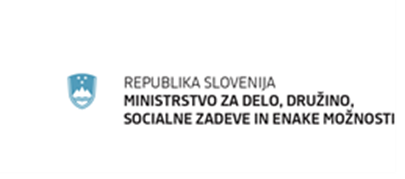 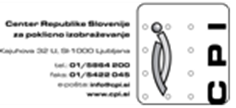 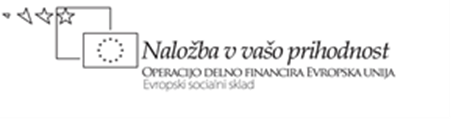 POKLICNI STANDARD IME IN KODA POKLICNEGA STANDARDA STAVBNI STEKLAR/STEKLARKAIME IN KODA POKLICA STAVBNI STEKLAR/STEKLARKA           Klasius-P: 5825 Zaključna dela v gradbeništvuRAVEN ZAHTEVNOSTI:  IV. Zahtevna delaPOKLICNE KOMPETENCE Kandidat:sprejema in pregleda tehnično dokumentacijo in v skladu z njo načrtuje svoje delozagotavlja kakovost svojega dela in izdelkov ter pri tem upošteva načela racionalne rabe energije, časa in materialadela tako, da ne ogroža sebe ali drugih v svojem delovnem okolju ter ne onesnažuje okolja sporazumeva se z  različnimi deležniki, s katerimi se srečuje pri svojem deluuporablja sodobno komunikacijsko tehnologijo, računalniško opremo ter ustrezno programsko orodje, ki ga potrebuje pri svojem deluuporablja CNC tehnologijo pri obdelavi ploskovnega steklauporablja podjetniška znanja in spretnostiobdeluje ploskovno steklo v skladu s tehnično dokumentacijoizdela konstrukcije za stavbne elemente in vgradi steklo v konstrukcijo5.	 OPIS POKLICNEGA STANDARDA6.   DELOVNA SKUPINA ZA PRIPRAVO POKLICNEGA STANDARDA Maja Miletič Slokan, Steklarstvo MosteJanko Štefančič, Steklarska šola Rogaška SlatinaKoordinacija pri pripravi poklicnega standarda: Barbara Kunčič, Center RS za poklicno izobraževanje7. DELOVNA SKUPINA ZA PRIPRAVO REVIZIJE POKLICNEGA STANDARDANada Jakopec, Steklarstvo MosteZdravko Papler, Steklarstvo PaplerMarjan Frlan, Steklarstvo FrlanIgor Leban, Center RS za poklicno izobraževanjeKoordinacija pri pripravi revizije poklicnega standarda  Vanja Meserko, Center RS za poklicno izobraževanjePolona Klemenčič, Center RS za poklicno izobraževanjeBarbara Kunčič Krapež, Center RS za poklicno izobraževanjePODROČJA DELKLJUČNA DELAZNANJA IN SPRETNOSTIAnaliza, načrtovanje in organizacija dela 	analizira in načrtuje dele proizvodnega procesa ali proizvodnjepripravi načrt dela (časovni razpored, uporabo materialnih sredstev in orodij)izdela tehnično dokumentacijo za obdelavo steklenega izdelkaoblikuje in nadzira terminski planvodi in ureja poslovno in tehnično dokumentacijospremlja normative obdelave steklenih izdelkovrazume fizikalno-kemijske lastnosti stekel in parametre, s katerimi se jih da spreminjatizna izbrati materiale, orodja in pripomočke ter stroje za obdelavo steklapozna vrste tehnologij za izdelavo stekelpozna vse načine obdelave steklapozna postopke normiranja posameznih faz obdelave izdelkovPriprava dela oz. delovnega mesta organizira delovno mestoracionalno načrtuje organizacijo lastnega dela ali dela skupine v proizvodnem procesu ali na terenupri organizaciji upošteva principe ureditve delovnega mesta in ergonomska načelaoptimalno razporedi delo po razpoložljivih proizvodnih kapacitetahpriskrbi materiale, orodja, delovna in zaščitna sredstvaizbere, izdela in opremi ustrezno delovno dokumentacijo (delavniško risbo, šablone, delovni nalog, delovni list, spremni list izdelkov)bere tehnično dokumentacijo in riše risboOperativna dela reže in žaga stekloizmeri in označi zahtevane dimenzije ter zariše izmereizračuna površine stekla za čim boljši izkoristek pri rezanjureže z rezalnimi noži na strojih za rezanje stekla in uporablja različne pripomočke (šablone, ravnila, kotnik...)razreže in žaga stekla različnih debelin z uporabo šablon tako, da je najmanj kalapozna kemijske in fizikalne lastnosti ter uporabnost posameznih vrst stekla (kaljeno,kopelit, lamelirano, neprebojno, izolacijsko …)pozna osnove pnevmatike, hidravlike in mehanikepozna standarde pri industrijskem steklupozna parametre (vrtalna frekvenca, rezalna hitrost, prestavno razmerje…)pozna razliko med žaganjem in rezanjempripravi orodje in naprave za rezanje in žaganjeizbere ustrezen stroj za posamezno operacijonastavi ustrezno rezalno hitrost na strojubrusi steklorazvršča izdelke v kvalitetni razred glede na določene kriterijesortira steklo glede na vrste in napake izloči neustrezne izdelke in prepozna napake v steklubrusi in mehansko polirauporablja stroje za mehanično poliranjepripravi brusilni stroj in pripomočke brusi in polira ravne in zaobljene roboveizvaja grobo brušenje na strojih za avtomatsko in polavtomatsko zaključevanje zgornjih robovobvlada fino brušenje zgornjega robanastavi obodno hitrostročno obdela korundni brusfazetira robove ravnih in zaokroženih oblikmehansko polira debelostenske izdelkeuporablja stroje za posnemanje zunanjih in notranjih robovloči vrste in namen diamantnih in klasičnih brusilnih ploščzna vpeti in uravnovešati diamantne in brusne ploščezna nastaviti stroj za oživljanje diamantne ploščeoceni zrnatost korundnega kamnapozna orodje za obdelavo brusovpozna standardne oznake za kvaliteto ploščpozna fizikalne lastnosti brusnih materialov (diamant, abraziv…)pozna fizikalne lastnosti steklaloči polirna sredstva glede na namen uporabevrta steklooznači mesto vrtanja v skladu s tehnično dokumentacijona stroju nastavi ustrezno frekvenco vrtanjaizdela izvrtine na označenih mestih s strojem za vrtanje steklaodpravi napake s poliranjem in čiščenje steklaobvlada različne vrtalne tehnikeobvlada postopek poliranja steklaloči vrste svedrov in strojev glede na njihov namen in način vrtanjaloči sredstva za mehansko poliranje stekla in sredstva za čiščenje stekla glede na vrsto uporabepeska stekloizdela in namesti šablone za peskanjezaščiti peskano površino s premazomvstavi in odstrani steklo iz stroja za peskanjeizdela dekoracije s peskanjem z uporabo strojev, orodij in pripomočkov pozna tehnike prekrivanja steklapozna in pripravi stroje za peskanjeloči sredstva za peskanje, glede na lastnosti in način uporabetransportira in skladišči steklonaklada in razklada steklauporablja pripomočke za prenos in zavarovanje steklapripravi podlage za odložitev stekla in stojala za transport in skladiščenje stekelzavaruje stekla pri prevozu z ustreznimi pripomočkideponira steklo na gradbišču ali v delavnicipozna tehnologijo skladiščenjapripravi in zastekljuje stavbno pohištvodoloči dimenzije in izdela tehnično dokumentacijoizdela izračun površine za čim boljši izkoristek pri rezanju vrta za namestitev okovjavgradi okovja in zapiralakontrolira kvaliteto tesnjenjpripravi tesnilni profilpripravi steklovstavi steklo v profil vstavi in zatesni profil v okvirnamesti in zatesni različna stekla v okvir (kopelit, neprebojno, izolacijsko…)lepi steklo v plastinamešča neprebojno steklo v okvirvgradi vmesne okrasne profilepoveže steklo v večplastne varnostne steklene enoteizdela lepilne oblogenamesti in zatesniti steklo v okvirobdeluje in vzdržuje večslojna steklaizbere in pripravi pravilen okvir izbere okovjepozna lastnosti posameznih stekel, ki se vgrajujejo v stavbno pohištvopozna osnovne računske operacijeobvlada tehniko površinske obdelave lesapozna vrste okvirjev in njihov namenpozna vrste oken in okenske konstrukcijepozna vrste in lastnosti lesa, kovin, umetnih mas in tesnilnih materialovloči vrste okovja glede na njihov namenobvlada različne tehnike vgraditve steklaupošteva predpise in standarde za zastekljevanjepozna sisteme vezave robovpozna vrste, lastnosti in oznake tesnilnih in pomožnih materialovobvlada tehnike vgraditve okovja in zapiralizdela konstrukcije za stavbne elemente (pregradne stene, zimski vrtovi…) in vgradi steklo v konstrukcijoizračunava mere in količine materiala za steklene konstrukcijizdeluje steklenih elementov vgradi nosilne profilevgradi primerno okovje in vezalna sredstvazmontira konstrukcijouporablja stroje in pripomočke za izdelavo sestavnih delov konstrukcij (les, kovina, umetni materiali)izračuna porabo materialaracionalno načrtuje čim boljši izkoristek pri rezanju izdela tehnično dokumentacijoizdela seznam potrebnega materialanamesti dele konstrukcije obdela steklo s posebnimi postopki (fuzija, kaljenje, upogibanje)vgradi steklo v konstrukcijodimenzionira in označuje spojeloči in pozna vlogo nosilnih in opornih elementovpozna vrste in lastnosti lesa, kovin, umetnih mas in tesnilnih materialov, ki se pojavljajo v stavbnem steklarstvu, njihova uporabnost, obdelovanje in vzdrževanjepripravi steklo za vgradnjo (rezanje brušenje, vrtanje…)pozna vrste okovja in njihov namenKomercialna delasvetuje pri nabavi in prodaji, svetuje strankamsodeluje pri naročilu potrebnih surovin in materialovsvetuje pri opremljanju interierov z vidika steklarskih izdelkovdogovarja se s strankami glede naročilpozna tehnike nabave in prodajepozna tehnike trženja storitevzna izdelati kalkulacijo cene izdelkapozna osnove obračunavanja ur, pozna osnove popisov del in predizmer za obračun delAdministrativna delaizpolnjuje delovno in tehnološko dokumentacijoizpolnjuje dokumentacijo za operativno pripravo, spremljanje in analizo posameznih delovnih nalogpri delu z dokumentacijo zna uporabljati računalniška orodjaZagotavljanje kakovostizagotavlja kakovost opravljene storitve in izdelkovpozna in določi ustrezen postopek za doseganje najboljše kvalitetekontrolira količine, dimenzije, kvaliteto ter ostale parametre izdelave izdelkov in polizdelkovspremlja dimenzijsko, količinsko, kvalitetno ustreznost posameznih elementov ter izdelkovkontrolira rezultate lastnega dela in dela skupineskrbi za gospodarno ravnanje z materiali in delovnimi sredstvipozna standarde kakovostiVzdrževanje in popravila	skrbi za vzdrževanje orodja in napravsodeluje pri pripravi plana rednega vzdrževanja orodja in napravpozna zahteve za vzdrževanje strojev in napravosvoji osnove vzdrževanja strojev, naprav in orodjaKomunikacijakomunicira s strankami, strokovnjaki in z naročnikisprejema navodila in jih posreduje sodelavcemsprejema podatke za naročiloposreduje informacije sodelavcem in strankamuporablja strokovno terminologijooblikuje pisna in ustna sporočilazna korektno in odgovorno komunicirati z naročniki oziroma s strankamiobvlada sodobna komunikacijska sredstvaobvlada osnovno strokovno komuniciranje v tujem jezikuzna izbrati primeren način komunikacije pri reševanju problemov in izvajanju posameznih nalogravna v skladu s poslovnim bontonom      Varovanje zdravja in okolja     varuje svoje in zdravje sodelavcev pri delu na delovnem mestuuporablja varnostno opremo na strojih in osebno varovalno opremopri delu upošteva pravila varnega delauporablja zaščitna sredstva in naprave in zahteva uporabo le-teh od sodelavcevspoštuje osnovna načela varnosti in zdravja pri delupozna možne poškodbe zaradi napačne uporabe delovnih sredstevpozna predpise o varstvu pri delu, varstvu pred požari ter o varovanju okoljapozna poklicne bolezni in poškodbe v steklarstvuupošteva varnostne predpise pri rokovanju s steklomupošteva varnostne predpisi pri steklenih konstrukcijahpravilno ravna z odpadkiizvaja postopke pravilnega ločevanja in skladiščenja odpadkovv skladu s predpisi in pooblastili poskrbi za neškodljivo skladiščenje in odstranjevanje odpadkovuporablja in skladišči zdravju in okolju nevarne snovi v skladu s predpisipozna predpise o varovanju okoljapozna škodljive posledice nepravilnega sortiranja, skladiščenja ter odstranjevanja odpadkovzaveda se pomena racionalne uporabe materialov in energije z vidika varovanja okolje